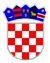 	REPUBLIKA HRVATSKAVUKOVARSKO SRIJEMSKA ŽUPANIJA
OPĆINA NEGOSLAVCIOpćinski načelnikKLASA: 400-08/21-01/01URBROJ: 2196-19-01-23-42Negoslavci, 21.03.2023. godine	Na temelju članka 32., stavka 2., točke 2. Statuta Općine Negoslavci („Službeni glasnik Općine Negoslavci“ broj 01/21), Općinski načelnik Općine Negoslavci dana 21.03.2023. godine donosiIzvješće o izvršenju Programa financiranja udruga i općedruštvenih djelatnosti na području Općine Negoslavci u 2022. godiniČlanak 1.	Utvrđuje se da je tijekom 2022. godine izvršen Program financiranja udruga i općedruštvenih djelatnosti na području Općine Negoslavci u 2022. godini kako slijedi.Prikaz planiranih sredstava i ostvarenja plana: Općinski proračun.Članak 2.	Prikaz planiranih i izvršenih sredstava iz Općinskog proračuna Općine Negoslavci.Članak 3.	Izvještaj se dostavlja Općinskom vijeću na razmatranje i odlučivanje.Članak 4.	Izvješće će se objaviti u Službenom glasniku Općine Negoslavci i na internet stranici Općine Negoslavci.OPĆINSKI NAČELNIKDušan JeckovNAZIVPLANOSTVARENOZVO 40.000,00 kn40.000,00 knVjerske zajednice (kapitalne i tekuće donacije)120.000,00 kn42.000,00 knKulturne manifestacije na području općine15.000,00 kn5.000,00 knTekuće donacije LAG Srijem15.000,00 kn15.000,00 knTekuće donacije nacionalnim manjinama37.000,00 kn37.000,00 knTekuće donacije Glas potrošača2.000,00 kn2.000,00 knTekuće donacije za Udruge na osnovu javnog poziva697.000,00 kn    697.000,00 knTekuće donacije ostalim neprofitnim organizacijama18.000,00 kn18.000,00 knUKUPNO944.000,00 kn856.000,00 kn